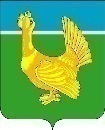 Администрация Верхнекетского районаПОСТАНОВЛЕНИЕО внесении изменений в постановление Администрации Верхнекетского района от 11.06.2019 № 502 «О создании общественной комиссии по обеспечению реализации программ формирования современной городской среды на территории муниципального образования Верхнекетский район Томской области В целях приведения муниципального нормативного правового акта в соответствие с законодательством Российской Федерации и в связи с кадровыми изменениями,ПОСТАНОВЛЯЮ:1. Внести в постановление Администрации Верхнекетского района от 11.06.2019 № 502 «О создании общественной комиссии по обеспечению реализации программ формирования современной городской среды на территории муниципального образования Верхнекетский район Томской области изменение, изложив состав общественной комиссии по обеспечению реализации программ формирования современной городской среды на территории муниципального образования Верхнекетский район Томской области, указанный в приложении 1 к постановлению в следующей редакции:«Составобщественной комиссии по обеспечению реализации программ формирования современной городской среды на территории муниципального образования Верхнекетский район Томской областиПредседатель:Альсевич Светлана Александровна – Глава Верхнекетского района;Члены комиссии:Никешкин Сергей Александрович – заместитель Главы Верхнекетского района по промышленности, ЖКХ, строительству, дорожному комплексу и безопасности (заместитель председателя Комиссии);Чупина Наталья Янисовна – инженер-сметчик 1 категории муниципального казённого учреждения «Инженерный центр» Верхнекетского района Томской области (секретарь комиссии);Морозова Лилия Владимировна – начальник отдела по культуре, молодежной политике, спорту и туризму Администрации Верхнекетского района;Медведев Вячеслав Юрьевич – директор муниципального казённого учреждения «Инженерный центр» Верхнекетского района Томской области;Люткевич Артём Георгиевич – Глава Белоярского городского поселения (по согласованию);Чернышева Надежда Александровна – Глава Сайгинского сельского поселения (по согласованию);Соловьёва Анастасия Геннадьевна – Глава Клюквинского сельского поселения (по согласованию);Носонов Иван Савельевич – Глава Катайгинского сельского поселения (по согласованию);Дробышенко Марина Александровна – Глава Степановского сельского поселения (по согласованию);Никитин Иван Николаевич – капитан полиции, начальник ОГИБДД ОМВД России по Верхнекетскому району (по согласованию);Косолапов Владимир Ильич – начальник отряда противопожарной службы №3 по Верхнекетскому району ОГУ «УГОЧСиПБ» (по согласованию);Майкова Оксана Георгиевна – директор муниципального автономного учреждения «Культура»;Парамонова Евгения Алексеевна – председатель Думы Верхнекетского района (по согласованию);Богдан Татьяна Александровна – директор ООО «УК Веста», депутат Совета Белоярского городского поселения (по согласованию);Власов Николай Анатольевич – член Общероссийского народного фронта Томской области (по согласованию);Шипелик Ирина Владимировна – исполнительный секретарь Верхнекетского местного отделения Всероссийской политической партии «Единая Россия» (по согласованию);Попова Людмила Валерьевна – представитель Общества инвалидов по Верхнекетскому району (по согласованию);Козырев Владимир Владимирович – руководитель филиала ОГБПОУ «Асиновский техникум промышленной индустрии и сервиса» (по согласованию)».2. Настоящее постановление вступает в силу со дня его официального опубликования в информационном вестнике Верхнекетского района «Территория».3. Разместить настоящее постановление на официальном сайте Администрации Верхнекетского района.Глава Верхнекетского района                                                    С.А.АльсевичМедведев В.Ю. 2-23-86  Дело-2, общественная комиссия - 19«21» апреля 2020 г.р.п. Белый ЯрВерхнекетского района Томской области№  383